SPANNBERGERWaldhäusl - LaufSamstag, 18. MärzStart 16:00 UhrLauf beim Waldhäusl am „Kemater“Strassenkreuzung zwischen Spannberg / Matzen / Hohenruppersdorf(Koordinaten nach Austria Lambert EPSG 31287: RW 651.113,20 / HW 509.078,09)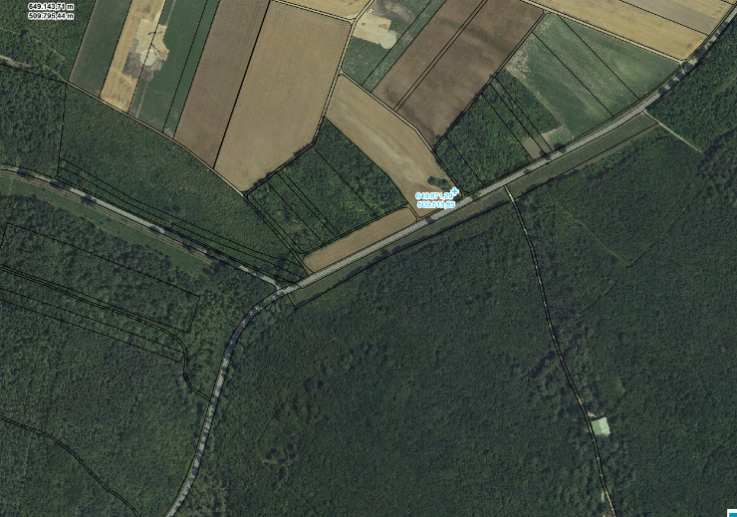 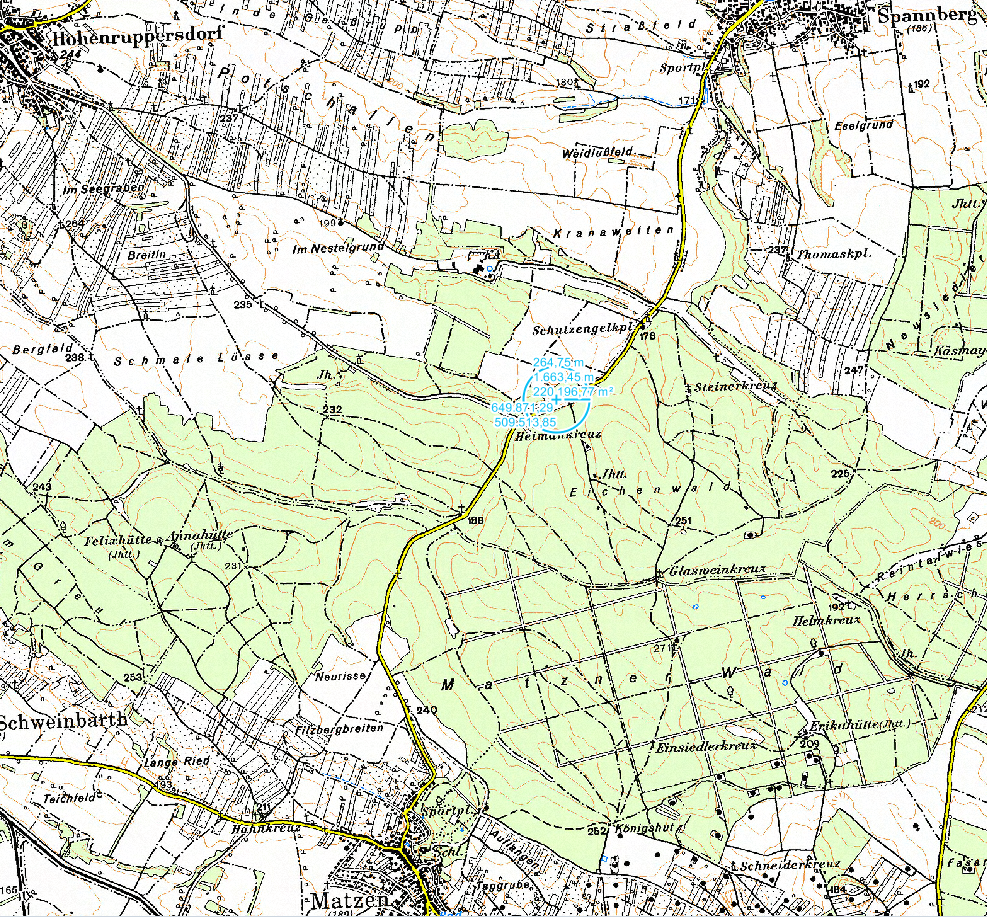 